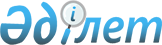 "Қазақстан Республикасы Президентінің "Мемлекеттік кәсіпорын туралы" заң күші бар Жарлығына өзгерістер мен толықтырулар енгізу туралы" Қазақстан Республикасы Заңының жобасы туралыҚазақстан Республикасы Үкіметінің 2003 жылғы 7 шілдедегі N 663 қаулысы

      Қазақстан Республикасы Үкіметі қаулы етеді: 

      "Қазақстан Республикасы Президентінің "Мемлекеттік кәсіпорын туралы" заң күші бар Жарлығына өзгерістер мен толықтырулар енгізу туралы Қазақстан Республикасы Заңының жобасы Қазақстан Республикасының Парламенті Мәжілісінің қарауына енгізілсін.        Қазақстан Республикасының 

      Премьер-Министрі 

  Жоба  Қазақстан Республикасының Заңы 

"Қазақстан Республикасы Президентінің 

"Мемлекеттік кәсіпорын туралы" 

заң күші бар Жарлығына өзгерістер 

мен толықтырулар енгізу туралы"        1-бап.  Қазақстан Республикасы Президентінің "Мемлекеттік кәсіпорын туралы" 1995 жылғы 19 маусымдағы N 2335 заң күші бар  Жарлығына  (Қазақстан Республикасы Жоғарғы Кеңесінің Жаршысы, 1995 ж., N 9-10, 66-құжат; N 24, 164-құжат; Қазақстан Республикасы Парламентінің Жаршысы, 1997 ж., N 12, 183-құжат; N 13-14, 205-құжат; 1998 ж., N 23, 429-құжат; 1999 ж., N 22, 789-құжат; N 23, 916-құжат; 2001 ж., N 10, 126-құжат; 2002 ж., N 10, 102-құжат) мынадай өзгерістер мен толықтырулар енгізілсін: 

      тақырыбы мынадай редакцияда жазылсын: 

"Мемлекеттік кәсіпорын туралы" Қазақстан Республикасының Заңы"; 

      мәтінде "Жарлық", "Жарлықтың", "Жарлығымен" деген сөздер "Заң", "Заңының", "Заңымен" деген сөздермен ауыстырылсын; 

      18-бапта: 

      9) тармақшада "мәдениет" деген сөзден кейін ", туризм" деген сөзбен толықтырылсын; 

      12) тармақша "кадастрларын" деген сөзден кейін ", Қазақстан Республикасы нормативтік құқықтық актілерінің мемлекеттік тізілімін" деген сөздермен толықтырылсын; 

      екінші бөлік мынадай редакцияда жазылсын: 

      "Мемлекеттік органдардың қызметтік ғимараттарын пайдалануды, оларға көліктік қызмет көрсету мен жабдықтау функцияларын орындауды жүзеге асыру мақсатында шаруашылық жүргізу құқығындағы мемлекеттік кәсіпорындар құруға тыйым салынады."; 

      32-бапта: 

      5) тармақша "мәдениет" деген сөзден кейін ", туризм" деген сөзбен толықтырылсын; 

      6) тармақша мынадай редакцияда жазылсын: 

      "6) мемлекеттік органдардың қызметтік ғимараттарын пайдалануды, оларға көліктік қызмет көрсету мен жабдықтау функцияларын орындауды жүзеге асыру;". 

       2-бап.  Осы Заң қолданысқа енгізілгенге дейін құрылған мемлекеттік кәсіпорындардың құрылтай құжаттары осы Заң қолданысқа енгізілген күннен бастап алты ай ішінде осы Заңға сәйкес келтірілуге тиіс.        Қазақстан Республикасының 

      Президенті 
					© 2012. Қазақстан Республикасы Әділет министрлігінің «Қазақстан Республикасының Заңнама және құқықтық ақпарат институты» ШЖҚ РМК
				